This application should be sent by email (preferred) or regular mail to the CAA. Contact details of the CAA can be found on the CAA website https://caa.gov.mv/contact.airworthiness@caa.gov.mv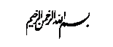 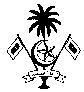 Civil Aviation AuthorityRepublic of MaldivesCAA Form 19VAPPLICATION FOR VALIDATION OF FOREIGN AME LICENCEAPPLICATION FOR VALIDATION OF FOREIGN AME LICENCEAPPLICATION FOR VALIDATION OF FOREIGN AME LICENCE1. Applicant1. ApplicantName of the AMO Approval ReferenceAuthorised RepresentativePosition in the CompanyAddressTelephoneEmail2. Details of the Foreign Licence2. Details of the Foreign Licencea. Licence #b. Name of the Holderc. Licencing Authorityd. Nationality3. Privileges Requested3. Privileges RequestedBase/LineCategoryAircraft Type(s)Enter the types to be used4. Summary of Experience4. Summary of Experience4. Summary of Experience4. Summary of ExperiencePERIODCOMPANYAIRCRAFT TYPEDESCRIPTION OF WORK5. Scope Comparisons5. Scope Comparisons5. Scope Comparisons5. Scope Comparisonsa. Title of the foreign licensing regulation:e.g. CAR-66e.g. CAR-66e.g. CAR-66b. Date of the current revision:e.g. Rev 1 - 1 May 2020e.g. Rev 1 - 1 May 2020e.g. Rev 1 - 1 May 2020MCAR-66MCAR-66CategoryPrivilegesC/S & S/S CategoryLimitationse. g. Airframe and power plantRelease Airframe & power plant following line maintenanceB1e.g. RadioRelease radio tasks performed by himself onlyB2Limited to Radio ATA 23 and works performed by himself[Add rows as necessary]6. ICAO Annex 1 ChecklistRequirementCompliance ()ICAO Annex I - Chapter 5  § 5.1 1.2 : The following details shall appear on the licenseName of State;Title of license;Serial number of the license, in Arabic numerals;Name of holder in full;iva.   Date of birth;Address of holder if desired by the State;Nationality of holder;Signature of holder;Authority and, where necessary, conditions under which the license is issued;Certification concerning validity and authorisation for holder to exercise privileges;Signature of officer issuing the license and the date of such issue;Seal or stamp of authority issuing the license;Ratings, e.g. category, class, type of aircraft, airframe, aerodrome control, etc.;Remarks, e.g. special endorsements relating to limitations and endorsements;Any other details desired by the State issuing the license;ICAO Annex I Chapter  5. § 5.1.2 -  MaterialFirst quality paper or other suitable material, including plastic cards, shall be used and the items mentioned in 5.1.1.2 shown clearly thereon.ICAO Annex I Chapter  5. § 5.1.3 -  LanguageIn English or an English translation of at least items I),  II), VI), IX), XII), XIII) and XIV).Authorisations issued in accordance with 1.2.2.1 shall include an English translation of :the name of the State issuing the authorisation,the limit of validity of the authorisation,any restriction or limitation that may be established.ICAO Annex I Chapter  5 § 5.1.4 - Arrangement of itemsItem headings on the license uniformly numbered as indicated in 5.1.1;ICAO Annex I -  § 4.2.2.3.1Details of the certification privileges should be endorsed on or attached to the license, either directly or by reference to another document issued by the Contracting State.7. Declaration7. Declaration7. Declaration7. Declaration7. DeclarationCheck the below boxes to confirm your understanding and acceptance of 1-3 below:Check the below boxes to confirm your understanding and acceptance of 1-3 below:Check the below boxes to confirm your understanding and acceptance of 1-3 below:Check the below boxes to confirm your understanding and acceptance of 1-3 below:Check the below boxes to confirm your understanding and acceptance of 1-3 below:I understand it is an offence under MCAR-19.3B.3 to make, with intent to deceive, any false representation for the purpose of procuring for any person the grant, issue, renewal or variation of any such certificate, licence, approval, permission, exemption or other document.I understand it is an offence under MCAR-19.3B.3 to make, with intent to deceive, any false representation for the purpose of procuring for any person the grant, issue, renewal or variation of any such certificate, licence, approval, permission, exemption or other document.I understand it is an offence under MCAR-19.3B.3 to make, with intent to deceive, any false representation for the purpose of procuring for any person the grant, issue, renewal or variation of any such certificate, licence, approval, permission, exemption or other document.I understand it is an offence under MCAR-19.3B.3 to make, with intent to deceive, any false representation for the purpose of procuring for any person the grant, issue, renewal or variation of any such certificate, licence, approval, permission, exemption or other document.I agree to pay the charges payable on application in accordance with CAA Aviation Charges (MCAR-187). Note that the CAA will not process the application until payment is received.I agree to pay the charges payable on application in accordance with CAA Aviation Charges (MCAR-187). Note that the CAA will not process the application until payment is received.I agree to pay the charges payable on application in accordance with CAA Aviation Charges (MCAR-187). Note that the CAA will not process the application until payment is received.I agree to pay the charges payable on application in accordance with CAA Aviation Charges (MCAR-187). Note that the CAA will not process the application until payment is received.To the best of my knowledge the particulars entered on this application are accurate.To the best of my knowledge the particulars entered on this application are accurate.To the best of my knowledge the particulars entered on this application are accurate.To the best of my knowledge the particulars entered on this application are accurate.SignatureName of ApplicantOn behalf of Date8. Additional Information (if required)8. Additional Information (if required)8. Additional Information (if required)9. Checklist9. Checklist9. Checklist1ID Card / Passport Copy2Licence Copy3Evidence of training on Module 9 (MCAR/Part-147 CofR or MCAR-145 training)4Evidence of training on Module 10 (CAA Examination Results Letter)5IELTS Result (mandatory for renewals or variations)6Evidence of type training (MCAR/Part-147 CofR)8Training Plan (ASC 66-1, 4(a)) and full reason for requesting validation9Evidence of previous experience (logbooks or authorisations or employee letters)